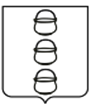 ГЛАВА
 ГОРОДСКОГО ОКРУГА КОТЕЛЬНИКИ
 МОСКОВСКОЙ ОБЛАСТИПОСТАНОВЛЕНИЕ10.09.2021   №  812-ПГг. КотельникиО начале отопительного периода 2021/2022 года на территории городского округа Котельники Московской областиВ соответствии с Федеральным законом от 06.10.2003 № 131-ФЗ «Об общих принципах организации местного самоуправления в Российской Федерации», Федеральным законом от 27.07.2010 № 190-ФЗ «О теплоснабжении», пунктом 5 «Правил представления коммунальных услуг собственниками и пользователям помещений в многоквартирных домах и жилых домов», утвержденных постановлением Правительства Российской Федерации от 06.05.2011 № 354                     «О предоставлении коммунальных услуг собственникам и пользователям  помещений в многоквартирных домах и жилых домов», постановляю:1. Предприятиям независимо от форм собственности и ведомственной принадлежности, осуществляющим централизованное теплоснабжение объектов жилищно-коммунального, энергетического хозяйства и социальной сферы                          на территории городского округа Котельники Московской области                                 начать отопительный период 2021/2022 года в городе Котельники на объектах социальной сферы с 13 сентября 2021 года, жилищного фонда и других объектах                 с 15 сентября 2021 года.2. Руководителям ресурсоснабжающих и управляющих организаций городского округа Котельники Московской области независимо от форм собственности и ведомственной принадлежности согласно списку руководителей ресурсоснабжающих и управляющих организаций, ответственных за обеспечение подачи тепла на объекты социальной сферы и жилищно-коммунального хозяйства городского округа Котельники Московской области закончить регулировку гидравлического и теплового режимов в течение 7 дней со дня начала отопительного периода.3. Отделу информационного обеспечения управления внутренней политики МКУ «Развитие Котельники» обеспечить официальное опубликование настоящего постановления в газете «Котельники Сегодня» и разместить на Интернет - портале городского округа Котельники Московской области в сети «Интернет».4. Назначить ответственного за исполнением настоящего постановления начальника управления жилищно-коммунальной инфраструктуры администрации городского округа Котельники Московской области Визаулину Л.И.5. Контроль за выполнением настоящего постановления возложить                          на заместителя главы администрации городского округа Котельники Московской области Воронцова А.А.Глава городского округаКотельники Московской области                                                               С.А. ЖигалкинИсполнительНачальник отдела по работе с порталом «Добродел»МКУ «Развитие Котельники»Королева С.С.8 498 742-20-57Расчет рассылки:Экз. №№ 1, 2 – в дело,Экз. №№ 3, 4 – в управление жилищно-коммунальной инфраструктуры.Первый заместитель главы администрации_____________________ А.В. Чуприн«____» ______________ 2021 г.Заместитель главы администрации_____________________ А.А. Воронцов«____» ______________ 2021 г.Начальник управления жилищно-коммунальной инфраструктуры_____________________ Л.И. Визаулина«____» ______________ 2021 г.Начальник правового управления_____________________ С.В. Мокшина«____» ______________ 2021 г.Начальник административного управления_____________________ С.П. Полевщиков«____» ______________ 2021 г.Отдел правовой работы и нормотворчества правового управления_____________________ ______________«____» ______________ 2021 г.